2022 Campers Guide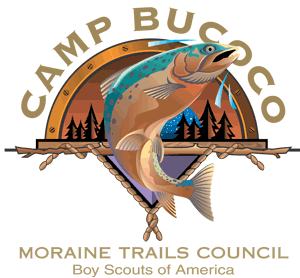 Moraine Trails Council, BSAPreparationThe MTC Camping Experience Unit Leaders, Parents, and Volunteers: I would like to personally welcome you to Camp Bucoco and invite you to enjoy everything that Moraine Trails Council has to offer at our camp. We have assembled the best possible program and staff to provide your Scouts with the best summer camp experience possible, they are here to exceed your camping expectations so please feel to hold them to this high standard. If you feel a need is not being addressed, please feel free to approach our Program Director, Commissioner, or myself. While in camp I invite you to take part in the leaders’ programs that will be made available and ask that you consider donating some of your time to help out in one of the available service projects to help improve your camp. I look forward to this year’s summer camp and getting to know you and your scouts over the summer.SincerelyAmy KamisCamp DirectorMoraine Trails CouncilAmy.Kamis@Scouting.org724-996-7645-CellCamp Bucoco is an Authorized BSA Camp with a National Authorization to Operate.Preparation Timeline Right Now: • Inform all Scouts and their parents about your unit’s summer plans. • Recruit at least two adults (at least one who is 21 or older) to be in camp at all times. Female units must have a Female Leader age 21+•Register your Scouts and Unit online at MoraineTrails.org April: • April 7: Collect and turn in $25.00 per camper non-refundable deposit by April 7 due date. Registration at morainetrails.org.May: • May 6: Collect and turn in final payments for camp by May 6th due date. • Send out final camp notices to parents. Have Committee members visit parents of Scouts not registered to encourage their attendance with your unit or another unit. June:  • June 4: Camp Bucoco Service Day• Ensure that all Scouts and Leaders will have their medical form before coming to camp. July:  • July 24: Pre-Camp Leader Orientation Zoom Meeting 7:00 PMTwo Weeks before Camp: • Finalize your Pack program, inform parents of camp planned activities, and submit all outstanding fees to the Service Center • Prepare multiple copies of your final unit roster for camp and other leaders. • Plan to arrive on time. Decide if you will meet at camp or locally and car pool over. • Collect all Scout & Leader Annual Health and Medical Record forms. You should send copies (NOT originals) to camp.  Health Forms not picked back up at the end of your camp week will be destroyed. • Ensure everyone will have their medications in their original containers with a label containing the Scout’s name and unit number. • Ensure rides will be at camp to pick you up on your day of departure. Preparation Suggestions• The Leaders (one of which needs to be 21 or older and a registered leader) who will be staying at camp should have some camping and Scouting experience. • Have one additional leader (18 or older) for every 6 scouts.• Have one female leader (21 or older) if you have female cub scouts attending.Growing Mighty Oaks The Oak Leaf Program is Moraine Trails Council’s returning camper program. Scouts, Scouters and Staff all have the opportunity to progress through the program to earn the ultimate peak of Moraine Trails camping: The Honor Oak Leaf. Visit the council website or talk to the staff at Camp Bucoco to learn more about this exciting program. Help Improve Our Camps The best camps need the best equipment. However, this is often out of our price range, so we rely on assistance. Contact the Camp Director or Rangers to find out what is on the camp needs lists to help. Throughout the summer, many camp improvement projects are in the works. Check our project list in the camp office to see what is going one while you attend camp. If you can help, contact the Camp Director. Tools can be checked out or you may bring your own. On June 4th, we invite everyone to camp for a day of projects to help get camp ready for the upcoming summer. The focus is on preparing the facilities for the summer season including setting up tents, preparing the waterfronts and spring cleaning in all the buildings. Entire units, small groups and individuals are welcome! Anyone who participates in the service will be served lunch for free. This is a great weekend of fellowship and service and allows you to take part and pride in Camp Bucoco. Register online at Morainetrails.orgCamp Staff Opportunities Cub Scout Camp will be looking for volunteers of all ages to help with all the program areas.  Without dedicated volunteers, camp simply would not be possible.Volunteers must be registered Adults or Scouts BSA.  We are offering free camping and t-shirt for anyone willing and approved to help at our camp.  To apply for camp staff, contact Camp Director Amy Kamis at 724-996-7645 or email Amy.Kamis@Scouting.orgSpecial ProgramsSpecial Programs will be available depending on attendanceCome jump in the pool before breakfast like a Polar Bear. 7 am at the Pool.Webelos Overnighter will be open to all WEBELOS or AOL scouts that would like to sleep under the stars. They will also have an opportunity to work on fire building and Dutch oven cooking skills. Leader help is appreciated if possible.See the staff for more information about these programs.Program / ScheduleCub Scout CampAquatics: The Pool is designed to test a Scout’s endurance and courage as they focus on activities related to swimming. Please note that most activities require taking the National Boy Scouts of America swimming ability test. This test will classify you at a particular swimming ability level. Certain activities in this area require specific swimming ability levels.Basic rules for the Pool: All activities will take place in authorized areas under the direct supervision of the camp staff. Anyone violating this rule will be dismissed from camp immediately with no refund.  If the pool is closed, no one is to walk on the deck or go through the fence. If the waterfront is closed, no one is to walk on the beach or go through the perimeter. The Buddy System will be used at all times. Adult supervision is required when fishing. Shooting Sports: The Shooting Sports area is designed to test a Scout’s skill and marksmanship as they are introduced to range activities including safety, accuracy and positioning.Basic rules for the Shooting Sports area: You must ask permission to enter all ranges and trails. A red flag means that an instructor is present and ready to let you enter. No red flag means they are not. Wait for the red flag to be raised before asking permission to enter. Do not cross deadlines located around camp. Do not bring your own equipment to camp. You will not be permitted to use it. Always wear eye protection when required. Keep equipment aimed down range and away from animals or people at all times. No running and no candy, snacks or drinks. Ecology: The Ecology area is designed to test a Scout’s knowledge and honor as they participate in adventures in the outdoors.Science: The Science area is designed to test a Scout’s curiosity and precision as they learn about the world around them.Handicrafts: The Handicraft area is designed to test a Scout’s handiwork and craft as they create and learn.Cub Scout Skills: The Scout Skills area is designed to teach Scouts proper instruction in fire building and knot tying.Camp-wide ProgramsOpening Campfire, 8:00pm Friday Amphitheater: Join us in an exciting welcoming to Camp Bucoco and meet the staff! Sit, watch, and enjoy the Staff’s performance.Camp wide Event 7:00pm Saturday: Staff and Campers are invited to attend an exciting evening program.Vespers, 7:00pm- Sunday: All campers and staff are encouraged to attend a short vespers service at the chapel.  Field Uniform is requested for all those that are able.Closing Campfire, 7:30pm Sunday Amphitheater: As your time at Camp Bucoco winds down, join us in a joyous celebration at the closing campfire. Participate and watch the staff perform in this great event. Flag Ceremonies, 7:50 am and 5:50 pm daily: Each day will begin and end with a flag ceremony. The Scout activity uniform is acceptable for the flag raising, while for the flag lowering and evening meal, please wear your complete Scout Field uniform. Green Oak Leaf: Complete the requirements and earn your Green Oak Leaf or Acorn PinLeader ProgramsWith everything in store for the “big kid” campers, there should be no reason why you won’t have even more fun than the Scouts! We understand that your own unit’s interests are the number one priority, but we welcome your assistance to make Camp Bucoco even better. Help is always appreciated within program areas, advancement instruction, guarding at the Pool and service projects.Role of the Den Chief Den Chiefs play an important role in camp. Not only do they help the leaders keep the boys on task, but they are seen as role models for the younger boys. They tell stories of Scouting’s trail that await them. Use these guidelines to orient your Den Chief’s role to his role in camp: • Help the program for the Cub Scouts run smoothly. • You are an example and role model, not a Cub Scout. Use/Teach/Explain Scout skills. • Help Scouts learn the rules of camp and have fun safely. • Help build camp spirit and positive teamwork, cooperate with leaders and staff. Youth Protection: • Help keep boys together and emphasize the buddy system at all times. • Observe and help your unit keep proper shower procedures. • Never scream at, shout at or hit any Scout. • Be a friend, be supportive, but avoid wrestling or horseplay. • Communicate with leaders about any problems or homesickness. • Don’t scare Cub Scouts with pranks or stories. Issues for Den Chiefs to Watch Out For: • No knives for Cub Scouts without adult supervision and a Whittling Chip • No fires, matches or food of any kind in tents • Work with leaders and unit to adhere to camp schedule • Help boys understand how to behave at Camp wide events (including Campfires) • Help Scouts understand when to quiet down and go to bed Camp Check-In ProcessWith many Scouts and Leaders arriving and checking in at the same time, we need your help. We want to make this the easiest, fastest and most efficient check-in process possible! Staff will be available in the parking lot and at various check-in points to assist wherever needed. Upon arrival at Camp Bucoco, gather your unit together in the parking area. Please arrive between 1:00pm and 3:00pm to be able to complete all check-in procedures before dinner. We will conduct Check in, Medical Checks, conduct swim tests and camp orientation.A member of the staff will meet you in the parking area and be your site guide. They will assist and lead your unit throughout the entire check-in procedure as well as give you a tour of camp so everyone is familiar with where things are located.The unit leader responsible for all registration matters will report directly to the Administration Building. You must have a complete roster, unit photograph order and a form of payment for any unpaid fees. You will be given your unit’s identification markings (wristbands for youth, name badges for adults). Next, you will complete your medical rechecks. Be sure to have all the medical forms with you along with a copy of your complete roster. Have your group photograph taken. We need everyone’s photo taken in case of emergency.Move into your campsite with your gear. Only one vehicle per unit can stay at the campsite. All other vehicles need to stay in the front parking lot. Follow the direction of your site of your site guide.Return to your campsite and finish setting up your Camp Bucoco home. Retreat begins at 5:50, so you should gather near the Flag Poles (in uniform) at that time. Dinner will follow. Check-Out ProcessWith many Scouts and Leaders departing at the same time, we need your help. We want to make this the easiest, fastest, and most efficient check-out process you’ve ever experienced! Staff will be available in the parking lot and at various check-out points to assist wherever needed. Remember that a Scout leaves things in better condition than they were found. Sweep the floors and walls of your campsite latrine. Scrub and clean urinal, toilet seats, and washbasin. Be sure to wear gloves and wash hands afterward. Return all items checked out during the week. It’s nice to leave a small wood pile for the next unit. Pick up all trash in and around your campsite (campsite, latrine, fire rings, tents, under floorboards, trails). Take your trash to the dumpsters. Review your campsite and camp equipment with your site guide. Settle any remaining balances on your unit’s account, pick up your patches and medical forms, and turn in your adult and youth evaluations at the Administration Building. Don’t forget to sign up for the 2023 season! Drive safely! Most camp related accidents occur while traveling to and from camp; not at camp. Camp Daily ScheduleGeneral Life in CampEach event at Bucoco has the potential of having more than 100 Campers and Staff all living and working together. Everyone is working hard to make sure everyone has the most enjoyable time and best possible experience. So, it is essential that we all agree to follow some basic guidelines, procedures and policies to ensure everyone’s enjoyment and safety. Our common Scout bonds are the Scout Oath and Law.Trading PostThe Trading Post is provided as a service to campers. The store is stocked with a supply of program materials, camping gear, clothing, patches, collectibles, souvenirs, snacks, candy, soda, ice cream and various personal items. Look for lots of new items for 2022!!! Campsites This is a bring your own tent event.If your unit is in need of tents, the camp can provide a canvas wall tent. Please make sure this is noted on the unit registration.Each unit will camp together. Adults sleep in separate tents from youth. Male and female adults will not share a tent unless married to each other. Each campsite has several picnic tables, dining flies, a fire ring and a fire barrel. Each campsite has a water source with potable water (safe for drinking). Each campsite has a latrine. Units are responsible to keep it clean. Cleaning supplies will be provided. Shower buildings are available in camp. They are designated for youth male, youth female, adult male, or adult female. Please respect the privacy of others. What NOT to Bring to Camp Gear Each Individual Should Bring to Camp Gear Units Should Bring Dining Hall The 200 seat dining halls in Camp Bucoco provide campers with excellent food service. During the check-in, the dining hall steward will review all procedures with your unit. It is important that you visit the dining hall on Friday. It will ensure an enjoyable dining experience all week.The meals will be served Cafeteria style. Please only take food that will be eaten. Each person will need to bring their dirty dishes forward after the line is closed for serving. There will be brooms and wash buckets available to clean the tables before leaving. This is an opportunity for service to the camp, to make sure our hall is clean and ready for the next meal.The menu for all meals to be served at camp has been thoroughly reviewed and approved by a dietician. The camp does its best to accommodate for dietary, religious or special foods. Any special foods brought to camp can be stored on a limited basis. The menus are carefully prepared to meet as many needs as possible for all campers. Camp menus will be available in advance as possible. Please share any special needs with camp administration during camp registration.Camp Health ServicesThe primary function of camp health services is to render three types of medical care to campers and guests. The health officer provides emergency care and coordinates with local EMS personnel if the situation warrants. They also evaluate and treat in-camp illness and injuries, referring patients to Butler Memorial Hospital or other non-emergency facilities as necessary. Camp First-Aiders are trained to treat minor injuries. The health officer also monitors camp for health and safety concerns. Upon arrival to camp, each camper will undergo a face-to-face medical screening with the health officer or trained designee. For campers arriving on the first day of camp, this will occur as part of the check-in process (see above). For campers arriving late, they must submit their medical forms at the administration building within one hour of their arrival on the property. Those campers attending for less than 72 hours (Cub Scout Camp) must use the same form, completing sections A and B. The health office is staffed 24 hours a day. At night, a staff member is assigned to sleep in the health office’s first aid room. If illness or injury prevents a camper from getting to the health office, the Health Officer can come to the patient’s location. If you send a Scout for help, remember the buddy system and send two. An adult leader must accompany Scouts reporting to the heath office with injuries or illnesses. If an emergency occurs in camp, the easiest way to obtain immediate assistance is to notify a camp staff member. He or she will notify the Health Officer, who will respond to the scene. The Health Officer will summon emergency medical services if necessary. Insurance for Camp All currently registered Boy Scouts from the Moraine Trails Council are covered for all camp activities by the council-wide health and accident insurance policy in effect at the time of camp. All out-of-council units attending Camp Bucoco or Camp Agawam must provide proof of unit health and accident insurance on check-in day. Our council policy has specific limits and pays only to the extent of the policy. For details, please contact the Council Service Center. Preexisting injuries are not covered. The standard liability coverage for Boy Scouting is in place. Your District Executive can give you more details on that policy. Camp-Wide Emergencies Camps Bucoco has a written emergency plan that is posted throughout camp in addition to the basic details described in this guide. In the event of a home emergency where a parent wishes to contact his or her Scout at camp, they may do so by contacting the camp office. The Camp Bucoco emergency number is 724-794-8393. All serious medical emergencies will be treated at the Butler Memorial Hospital and parents will be immediately notified by the Camp Director of all details as they become available. In order to reduce miscommunication of information, we ask that leaders carrying cell phones do not notify parents of accidents without first speaking to the Camp Director. It is of great importance that each camp leader understands this and passes this information along to parents and Scouts. In the event of a camp-wide emergency, the camp siren will sound. When that happens, all adults and Scouts are to report to their Campsites. Upon arrival, do a roll call. A staff member will come and account for everyone in each unit. Everyone is to remain in their campsite until the “all clear” signal or other instruction is given. Anyone who becomes aware of an emergency situation or danger should notify the nearest staff member who will contact the appropriate camp leadership. Any information in regards to an unauthorized visitor, dangerous animal or bomb threat should be reported to the Administration building immediately. Pre-Camp Swim TestsUnits are encouraged to complete a swim test prior to their arrival. By participating, you will save valuable campsite setup time on check-in day. This will also make it easier to do individual unit aquatics activities before you come to camp. A BSA Lifeguard, Red Cross Lifeguard or equivalent must administer the tests and certify the results. If you are offering a unit swim night and have the ability to support more than just your unit, please contact the Service Center so we can share this opportunity with other units.Qualification Levels: Swimmer: Allows Scouts to swim in all swim areas and boat with any type of craft. To complete the Swimmer’s Test, jump feet first into water over the head in depth, level off, and begin swimming. Swim 75 yards in a strong manner using one or more of the following strokes: sidestroke, breaststroke, trudgen or crawl (no dog-paddle); then swim 25 yards using an easy, resting elementary backstroke. The 100 yards must be completed in one swim without stops and include at least one sharp turn. After completing the swim, rest by floating. Beginner: Allows boating in rowboats or paddle boats and swimming in designated areas. To complete the Beginner’s Test, jump feet first into water over the head in depth, level off, swim 25 feet on the surface, stop, turn sharply, resume swimming as before and return to the starting place. Learner: permits wading and boating only with qualified accompaniment. Preventing Sexual Harassment in CampSexual harassment occurs when a member of the camp staff or a camper uses verbal or nonverbal communication to create a hostile environment by focusing on the sexuality of another person or the person’s gender, and the attention is unwanted or unwelcome and is severe or pervasive enough to affect a person’s environment. Examples of sexual harassment include telling sexually explicit stories or showing sexually oriented pictures that cause others’ discomfort. Another form of sexual harassment in camp might include attempting to barter promotions and special privileges for sexual favors. The first step in addressing sexual harassment would be to confront the wrongdoer and inform him or her that the behavior is not wanted and ask for the behavior to stop. The next step would be to report specific objectionable behaviors to the Camp Director and request that the Camp Director intervene. Sexual harassment will not be tolerated in camp and is grounds for dismissal from camp without a refund. Youth Protection in CampThese policies have been adopted to provide security for Boy Scouts of America youth at all times, including at Camp Bucoco. In addition, they serve to protect the adult leadership from situations where they may be vulnerable to allegations of abuse. These policies represent the long-standing commitment that the BSA use in ensuring the protection of youth.Two registered adult leaders or one registered adult leader and a parent of a participant, one of whom must be 21 years of age or older, are required on all trips and outings. One-on-one contact between adults and youth members is not permitted. In situations that require personal conferences, the meeting is to be conducted in view of other adults and Scouts. This rule also applies to adult-to-staff member contact. Adult leaders must respect the privacy of youth members in situations such as changing into swimming suits or taking showers and intrude only to the extent that health and safety requires. Similarly, adults also need to protect their own privacy in such situations. Separate showering facilities are utilized at camp – one for youth males, one for youth females, one for adult males and one for adult females. The privacy of others using those facilities must be respected and not adhering to this policy is cause for removal from camp. Some shower facilities will have times restricted for staff use only. When camping, no youth is permitted to sleep in the tent of an adult, other than his own parent or guardian. Males must sleep with males; females must sleep with females. The only mixed-gender accommodations allowed are among adults married to each other.There are no secret organizations recognized by the BSA. All aspects of the Scouting program are open to observation by parents and leaders. Proper clothing for activities is required; i.e., skinny dipping is not appropriate in Scouting. Discipline used in Scouting should be constructive and reflect Scouting’s values. Corporal punishments are never permitted. Hazing and initiations are prohibited and may not be included as part of any Scouting activities. Policies and Procedures When camp is in session, Camp Bucoco is a bustling community. It is essential that we all obey some basic guidelines to make sure everyone has a great time. Our common Scouting bonds are the Scout Oath and Law. Here are a few more policies that will make life easier in camp. You, as a Unit Leader, can help us give positive reinforcement to these policies. Campsite Changes: If a unit arrives with numbers significantly above or below the capacity of the campsite that they have reserved, the camp leadership reserves the right to reassign, switch or to ask a unit to share campsites. We try our best to honor all campsite request but in order to serve all the Scouts and Scouters attending camp we reserve the right to make changes to campsite assignments. Moraine Trails Council reserves the right to change campsite assignments for any reason. Liquid Fuels: Use of liquefied petroleum (LP), propane or butane lanterns and stoves is permitted in needed situations with proper safety control and adult supervision. The convenience and relative safety of LP gas allows its approved use under conditions of proper installation and control. A responsible adult should handle replacement and disposal of empty cylinders. All LP Gas cylinders must be secured in a milk create or other similar device to prevent tipping over. Low-pressure, liquid fuel (“white gas” and Coleman fuel) stoves and lanterns are hazardous and therefore prohibited on Council camping property. The use of liquid fuels for starting any type of fire is prohibited, including damp wood, charcoal or ceremonial campfires. Kerosene for lanterns should be kept in well-marked safety cans and stored in a ventilated, locked box located away from buildings and tents. Plastic containers are not permitted. The use of gasoline in camp is strictly limited to motors only. Personal Tents: It is preferred that Campers bring personal tents as long as they pitch tents in designated areas only. Any damage or loss is the responsibility of the owner of the tent. Camp Bucoco can provide canvas wall tents with wooden floors if needed. Please make sure the number of tents needed is on the registration form.Speed Limit: The speed limit at Bucoco is 10 mph.Parking: All vehicles that aren’t designated to be in the campsite must be parked in the camp’s parking lot, not in campsites. Remember, only one vehicle per unit is allowed in the site and must display a parking pass.  Any unauthorized vehicles in campsites will be towed at the owner’s expense and Moraine Trails Council and its Representatives assume no liability for towed vehicles. Alcoholic Beverages and Drugs: Alcoholic beverages and illegal drugs are not allowed on camp property or during camp activities off-site. Camp staff members, Scouters, or Scouts using illegal drugs and/or alcoholic beverages will be expelled from camp immediately. Please bear in mind that returning to camp under the influence is also unacceptable behavior and will result in immediate expulsion. Smoking: Cigarette smoking by Scouts is prohibited. Adults are required to use the designated smoking area behind the Dining Hall. Smoking is not permitted in tents or any camp building. E-cigs and electronic cigarettes are considered cigarettes and treated the same for the purposes of this policy. For those adults who smoke, please make sure to properly dispose of your butts. Entering or Leaving Camp: Adult leaders or visitors arriving in or departing from camp during the week are required to sign in and sign out using the in/out book. Scouts entering or leaving camp must be signed in and out by a leader from their Unit. The book is located at the camp office.Reporting Child Abuse: Members of the camp staff have been trained to deal with a potential victim of any kind of child abuse. If you suspect that a Scout in camp is a victim (or potential victim) contact the Camp Director immediately.The Buddy System in Camp: Scouts should never travel in camp alone. It is every unit leader’s responsibility to ensure that everyone in your unit is using the buddy system effectively. Taps – All Quiet: Be in your campsite by 10:00pm and all quiet by 10:30pm. A Scout is Courteous. Cell Phones and Electronic Devices: Electronics have become a ubiquitous part of our culture. Everyone uses them, youth and adults. So we understand that they simply cannot be banned outright. Instead, our policy is such: Cell phones and other electronic devices are not permitted to be out during program (program areas, Dining Hall, campfires, evening programs, etc.) and the Staff may confiscate anyone’s (including adults) phone pending the severity. Outside of our program areas, especially inside your own campsite, will be at the discretion of the Unit. We encourage all units to develop a reasonable policy regarding electronic devices while at camp and whatever your policy is, it will be respected.For any Leaders that require the internet while at camp, the camp’s wireless internet is available upon request. The password cannot be shared with anyone. We have a zero-tolerance policy regarding explicit material and we retain the authority to remove anyone found with such material or searching such material on an electronic device. Remember that the Scout Law is in effect even on the internet. Stone Throwing: Stone throwing seems natural, but it can cause serious injury. It will not be tolerated and constitutes cause for sending a camper home.Roll Call: A current unit roster must be kept in camp with the adult in charge. Attendance should be taken prior to each meal, before bed and in the morning prior to reveille. If a Scout should be missing, contact the nearest staff member immediately.Shoes: Closed toed footwear is required everywhere in camp except for the pool. Soft soled shoes should be used in all boats. This is to prevent foot injuries due to tripping hazards. Incoming/Outgoing Mail: All incoming mail will be available in your unit’s box in the Administration Building. Mail will also be distributed to leaders at the daily leader’s meeting following lunch. Mail should be sent at the beginning of the week to ensure it arrives on time. Any mail received after a Scout Has left will be marked return to sender. Mail goes out from the camp in the mid-morning. There is an outgoing mailbox in the camp office. All mail should be addressed as follows: RegistrationPayments and Fees The fees for Camp Bucoco are designed to encourage the greatest possible percentage of our youth and adults to commit early to camp and provide Moraine Trails Council camps with the ability to offer an even better program at a competitive rate by: • Confirming that sites/weeks are not overbooked • Adjusting staffing as necessary where increases in campers dictate • Ensuring sufficient supplies are in camp before the season opens • Purchasing supplies in advance and in bulk, with mail order and earlier negotiation All deposits and camp fees are subject to the refund policy. Leader Fees: Leaders who are staying the entire time, or splitting the event with another leader should pay their fees in full by May 6. This helps us to better control each week’s camp size. Fees for those adults that cannot partner with one or more other adults to make a full session will be collected at camp and will be subject to the daily rate of $20.00. Guest meals are $5.00 each Refund PolicyAll $25 deposits are non-refundable fees. A refund of the entire fee paid, minus the deposit, can be applied for in writing to the Council Service Center one week prior to the session the youth member is registered to attend. After this time, refund requests will be prorated based on fixed costs incurred. All refunds must be submitted to the Moraine Trails Council Service Center by August 30, 2022- No refunds will be given after August 30, 2022. All approved refunds are paid by check to the unit contact in the online registration system. A refund request form must be completed for each INDIVIDUAL requesting a refund.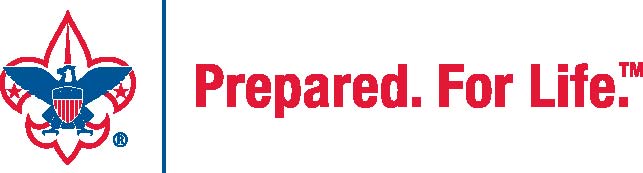 The Moraine Trails Council, Boy Scouts of AmericaResident Camp Refund Request FormThis form must be filled out completely for camp refunds to be processed. All refund request must be received to the council office no later than August 30th. The $30.00 Deposit is nonrefundable. All refunds will be processed on August 31st Refunds will not be issued for partial weeks of camp. Camp Administration must be notified prior to check in at camp. Camp Director must be notified at Amy.Kamis@Scouting.orgName of Scout/ Leader___________________________________________________Unit Number__________________  Refunds Payable toName_______________________________________________________________________Street Adress_________________________________________________________________City________________________State__________________________Zip______________Date Refund Requested___________________Morane Trails Council Refund Requested for CampMust be received prior to August 30th  Cub Resident CampTotal Refund Requested   $____________- - - - - - - - - - - - - - - - - - - - - - - - - - - - - - - - - - - - - - - - - - - - - - - - - - - - - - - - - - - - - - - - - - Office Use OnlyDate Received in Office	_______________	Camp Director Notified Date____________Date Approved		_______________	Refund Amount Approved $_____________Camp Director Signature________________________________________________Scout Executive Signature______________________________________________Agawam Cost Center 6701-704TimeFridaySaturdaySunday7:00Polar Bear Swim/ReveillePolar Bear Swim/Reveille7:50Morning AssemblyMorning Assembly8:00BreakfastBreakfast9:00Block 1Block 110:00Block 2Block 211:00Block 3Block 312:20AssemblyAssembly12:30LunchLunch1:00Check In 
Camp Orientation
Swim Tests
Camp SetupSiestaSiesta1:30Check In 
Camp Orientation
Swim Tests
Camp SetupBlock 4Block 42:30Check In 
Camp Orientation
Swim Tests
Camp SetupBlock 5Block 53:30Check In 
Camp Orientation
Swim Tests
Camp SetupBlock 6Block 64:00Check In 
Camp Orientation
Swim Tests
Camp SetupBlock 6Block 64:30Leaders MeetingPack Free TimePack Free Time5:50AssemblyAssemblyAssembly6:00DinnerDinnerDinner7:00Vespers7:30Opening CampfireCamp wide ProgramClosing Campfire8:30Checkout10:00Quiet TimeQuiet Time11:00Lights OutLights OutFireworksAerosol CansValuablesExcessive JewelryPetsAlcoholPornographyBoatsIllegal DrugsGuns or BowsAmmunitionSheath knivesSneakersHatMedicationSunglassesHiking ShoesRain GearHygieneFlashlightT-shirtsSwimsuitSunscreenCompassUnderwearInsect RepellentPocket KnifeSocksScout UniformFirst Aid KitKnife/Fork/SpoonJeansScout HandbookSleeping BagPlate/Bowl/CupLong-sleeve shirtsCameraPillowWater bottlepajamasNotebookExtra blanketFishing gearShortsPencils/PensBackpackSweatshirtTowelWatchSpending MoneyLanternUnit FlagFirst Aid KitToolsDutch OvensAdvancement ResourcesExtra Sleeping BagsCooking UtensilsTentsNamePack NumberCamp Bucoco150 Bucoco LaneSlippery Rock, PA  16057